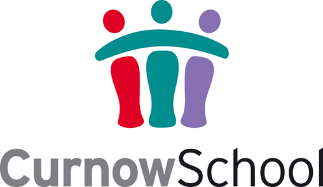 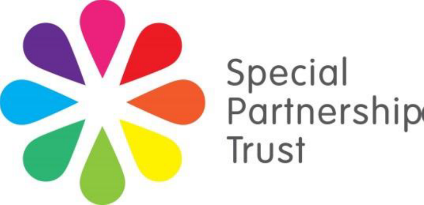 Request for Work Experience PlacementName:Name:Date:Contact Phone Number:Contact Phone Number:Email address:Your current College/ ProvisionYour current course being studiedDates for proposed placement: Please include duration of placement and days of the weekPreferences:Please indicate any preference of age range, need types etcAdditional information:Please indicate if you have any specific needs we may need to be aware of 